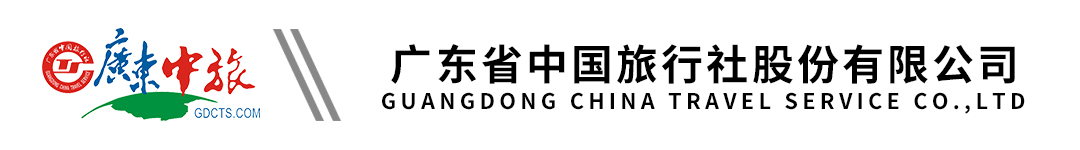 中旅1号【臻.休闲】清远2天丨 黄腾峡勇士漂|入住希尔顿欢朋酒店|笔架山 |黄腾十八瀑 |食足4餐|纯玩美食2天行程单行程安排费用说明其他说明产品编号YB159108520m2出发地广州市目的地清远市行程天数2去程交通汽车返程交通汽车参考航班【 上车点】【 上车点】【 上车点】【 上车点】【 上车点】产品亮点探访著名的黄腾十八瀑，感受大自然的壮丽与清新探访著名的黄腾十八瀑，感受大自然的壮丽与清新探访著名的黄腾十八瀑，感受大自然的壮丽与清新探访著名的黄腾十八瀑，感受大自然的壮丽与清新探访著名的黄腾十八瀑，感受大自然的壮丽与清新天数行程详情用餐住宿D1广州——黄腾十八瀑布--午餐 ——黄腾峡勇士漂——前往希尔顿欢朋酒店--自助晚餐早餐：X     午餐：午餐品尝特色风生水起捞鸡宴     晚餐：希尔顿欢朋酒店自助晚餐   清远希尔顿欢朋酒店D2自助早餐——笔架山大瀑布——午餐——返程早餐：酒店自助早餐     午餐：品尝乳鸽宴     晚餐：X   无费用包含1、车费：旅游空调大巴接送（保证1人一正座）1、车费：旅游空调大巴接送（保证1人一正座）1、车费：旅游空调大巴接送（保证1人一正座）费用不包含1.行程中一切个人消费；1.行程中一切个人消费；1.行程中一切个人消费；预订须知1.在参加漂流和自由活动期间，宾客请根据个人身体条件慎重选择游玩项目，服从景区救生工作人员的指挥，必须在指定的区域和时间游玩，严禁在没有救生配置的区域内游玩。温馨提示★出游前一天晚上20：30前，本社将发送短信通知出游陪同导游姓名、手机及上车地点的核实息。